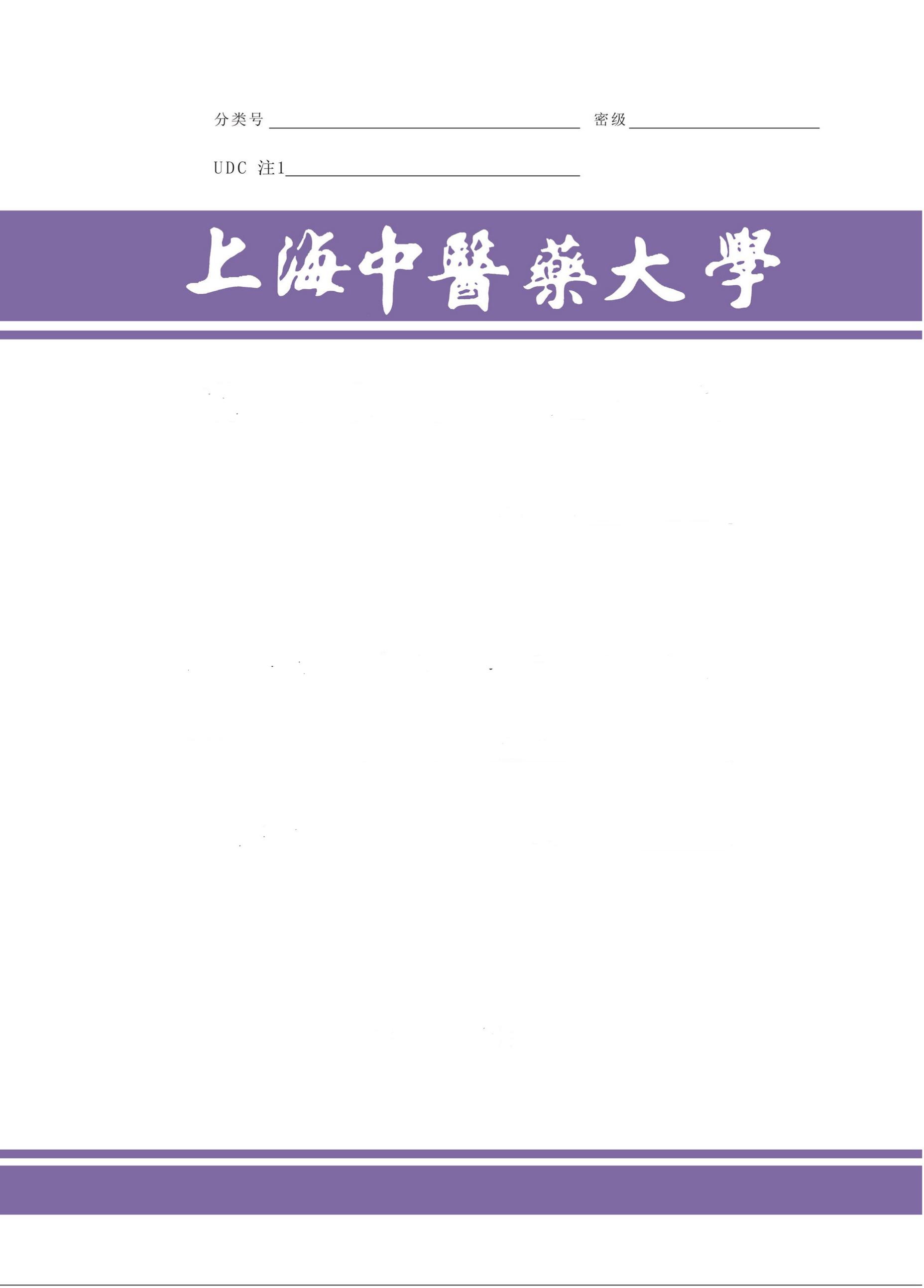 护理专业本科层次护 理 病 案姓  名：                      学  号：                      班  级：                      日  期：  2019  年  9  月 10 日